Der Heilige Geist missioniertReihe: Was Jesus über den Heiligen Geist sagt (2/3)Schriftlesung: Johannes-Evangelium 16, 5-11Einleitende GedankenWas möchte Jesus mit seinen Abschiedsreden verhindern?………………………………………………………………………………………………………………Welche Grundhaltung hilft uns, schwierige und schmerzhafte Zeiten zu überstehen?………………………………………………………………………………………………………………„Die Nöte, die wir jetzt durchmachen, sind nur eine kleine Last und gehen bald vorüber, und sie bringen uns etwas, was von unvergleichlich viel grösserem Gewicht ist: eine unvorstellbare und alles überragende Herrlichkeit, die nie vergeht.“ 2. Korinther 4, 17.Bibelstellen zum Nachschlagen: Johannes 16, 1-4; Römer 8, 18; 2. Korinther 4, 17; Offenbarung 3, 21Erfüllt von tiefer TraurigkeitWarum interessieren sich die Jünger nicht für den Ort, wo Jesus hingehen wird?………………………………………………………………………………………………………………Was hätte das bei den Jüngern bewirken können, wenn sie Jesus gefragt hätten?………………………………………………………………………………………………………………Warum sind wir traurig, wenn ein Christ stirbt, den wir sehr lieben?………………………………………………………………………………………………………………Weshalb müssen wir uns in der Trauer nicht verlieren? ……………………………………………………„…damit ihr nicht um sie trauert wie die Menschen, die keine Hoffnung haben.“ 1. Thessalonicher 4, 13.Wie ermutigt Jesus seine traurigen Jünger? …………………………………………………………………Bibelstellen zum Nachschlagen: Lukas 24, 49; Johannes 13, 36; 2. Korinther 3, 6; 1. Thessalonicher 4, 13Befähigt zur vollmächtigen MissionWie wird der Heilige Geist durch die Jünger wirken, wenn er kommt?………………………………………………………………………………………………………………Wann bestärkt Jesus nochmals, dass der Heilige Geist die Mission vorantreibt?………………………………………………………………………………………………………………Wo sehen wir die ersten Auswirkungen der Kraft des Heiligen Geistes in der Verkündigung?………………………………………………………………………………………………………………„Die Zuhörer waren von dem, was Petrus sagte, bis ins Innerste getroffen.“ Apostelgeschichte 2, 37.Wenn der Heilige Geist nicht gekommen wäre, wie stünde es mit der Verbreitung des Evangeliums?………………………………………………………………………………………………………………„Was meine Verkündigung kennzeichnete, waren nicht Überredungskunst und kluge Worte; es war das machtvolle Wirken von Gottes Geist.“ 1. Korinther 2, 4.Der Heilige Geist wirkt nicht nur durch die Menschen, die das Evangelium verkündigen. Er wirkt auch an den Menschen, die das Evangelium hören. Wo finden wir diesen Aspekt in der Bibel?………………………………………………………………………………………………………………Wie könntest Du für Deine „Very Important Person“ beten? …………………………………………………Bibelstellen zum Nachschlagen: Matthäus 10, 19-20; Matthäus 28, 19; Johannes 3, 18; Johannes 15, 26; Apostelgeschichte 1, 8; Apostelgeschichte 2, 2-4; Apostelgeschichte 8, 29; Apostelgeschichte 9, 31; Apostelgeschichte 10, 19; Apostelgeschichte 13, 2.4; 1. Korinther 2, 4; 1. Petrus 1, 12; 4, 14 Die Sünde Welches ist die eigentliche Sünde eines jeden Menschen? …………………………………………………Was lehnt ein Mensch ab, wenn er Jesus ablehnt? …………………………………………………………„Wer an den Sohn glaubt, hat das ewige Leben. Wer dem Sohn nicht gehorcht, wird das Leben nicht sehen; der Zorn Gottes bleibt auf ihm.“ Johannes 3, 36.Bibelstellen zum Nachschlagen: Johannes 3, 36; Johannes 6, 63; Apostelgeschichte 2, 36-37; Apostelgeschichte 3, 14-15; 1. Johannes 5, 10.12Die Gerechtigkeit GottesWarum ist das ein Beweis für die Gerechtigkeit Gottes, dass Jesus zum Vater geht?………………………………………………………………………………………………………………„Ich will nichts mehr wissen von jener Gerechtigkeit, die sich auf das Gesetz gründet und die ich mir durch eigene Leistungen erwerbe. Vielmehr geht es mir um die Gerechtigkeit, die uns durch den Glauben an Christus geschenkt wird – die Gerechtigkeit, die von Gott kommt und deren Grundlage der Glaube ist.“ Philipper 3, 9.Bibelstellen zum Nachschlagen: Apostelgeschichte 2, 24; 2. Korinther 5, 21; Galater 5, 5; Philipper 3, 9  Das GerichtWieso ist der Herrscher dieser Welt gerichtet? ………………………………………………………………„Der in euch lebt, ist grösser und stärker als der, von dem die Welt beherrscht wird.“ 1. Johannes 4, 4.Bibelstellen zum Nachschlagen: Matthäus 12, 28; Johannes 8, 44; 12, 31-32; Apostelgeschichte 10, 38; Kolosser 1, 13; Kolosser 2, 13-15.20; 1. Johannes 4, 4; Offenbarung 20, 1-3.10Schlussgedanke„Gott hat uns nicht einen Geist der Ängstlichkeit gegeben, sondern den Geist der Kraft, der Liebe und der Besonnenheit.“ 2. Timotheus 1, 7.Bibelstellen zum Nachschlagen: Matthäus 28, 18-20; Apostelgeschichte 14, 27; 2. Korinther 2, 15-16; 2. Timotheus 1, 7; 1. Petrus 1, 12; 1. Johannes 5, 6.8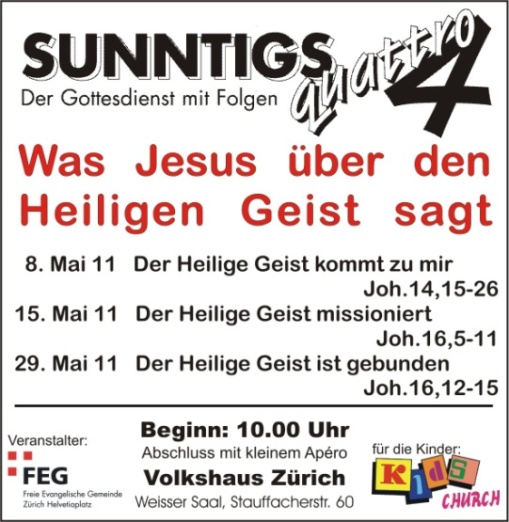 